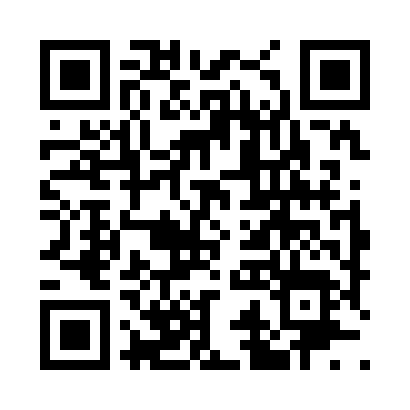 Prayer times for Middle Beach, Connecticut, USAMon 1 Jul 2024 - Wed 31 Jul 2024High Latitude Method: Angle Based RulePrayer Calculation Method: Islamic Society of North AmericaAsar Calculation Method: ShafiPrayer times provided by https://www.salahtimes.comDateDayFajrSunriseDhuhrAsrMaghribIsha1Mon3:415:2112:544:558:2710:082Tue3:415:2212:554:568:2710:073Wed3:425:2312:554:568:2710:074Thu3:435:2312:554:568:2710:065Fri3:445:2412:554:568:2610:066Sat3:455:2412:554:568:2610:057Sun3:465:2512:554:568:2610:058Mon3:475:2612:564:568:2510:049Tue3:485:2612:564:568:2510:0310Wed3:495:2712:564:568:2410:0311Thu3:505:2812:564:568:2410:0212Fri3:515:2912:564:568:2310:0113Sat3:525:2912:564:568:2310:0014Sun3:535:3012:564:568:229:5915Mon3:545:3112:564:568:229:5816Tue3:555:3212:574:568:219:5717Wed3:575:3312:574:568:209:5618Thu3:585:3312:574:568:209:5519Fri3:595:3412:574:558:199:5420Sat4:005:3512:574:558:189:5321Sun4:025:3612:574:558:179:5122Mon4:035:3712:574:558:169:5023Tue4:045:3812:574:558:169:4924Wed4:055:3912:574:548:159:4825Thu4:075:4012:574:548:149:4626Fri4:085:4112:574:548:139:4527Sat4:095:4112:574:548:129:4428Sun4:115:4212:574:538:119:4229Mon4:125:4312:574:538:109:4130Tue4:145:4412:574:538:099:3931Wed4:155:4512:574:528:089:38